CURRICULAM VITAE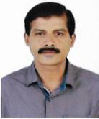 ANANTHA Email Id : anantha.381894@2freemail.com Educational 1. Bachelor of Commerce   (Aggregate 63%)2. The Institute of Chartered Accountants of India C.A. Inter, and Passed one of the Final Group.3. Computer Knowledge   MS Word, MS Excel, Tally,Tally ERP,  ORACLE, 4. Hobby : Travailing and Listening to Music5. Extra Curricular Activities    NCC Volunteer, AthleticsPERSONAL PROFILEDate of Birth : 01.07.1972Languages Known   : Kannada, English, and Marathi, HindiBREAF DESCRIPTION OF EXPEREINCEAccounts,Direct Taxes,Indirect Taxes,Import & Export,AdministrationCareer objectiveTo be an efficient learner to explore more skills by making best use of the available opportunities which suites to my career and to do task productively for growth and development of the organization.Competencies.Good Team Leader, Ability to thrive in High stress situation,Motivator,Timeliness,Innovative thinking,Active Participation,Enthusiastic.Career SummaryM/s sheshanka Group of Companies, BANGALORE (  AUGUST-1995 TO JULY-2005 )Worked as an Accounts officer in M/s sheshanka Group of Companies having four units and handled independently Accounts and Finalization work of four Units .Sembcorp Infrastructure (India) Pvt. Ltd a MNC, Singapore based Co.From Sept 2005 to July 2009.Worked as an Office Manager in Head Office, Bangalore.Pure Chem Industries Ltd  - Manufacturing Cement and Fiber Cement Sheets at Onigbedu, Lagos(Nigeria) as a  Financial Controller ( AUGUST-2009 to JULY-2013)ACCOUNTS MANAGERA & H Consulting Pvt. Ltd,Industrial cooling Tower Co.Neo Industrial Cooling Tower Co. Ahead Charitable Institution.Dharwad (From August 2013)WORK EXPERIENCE:Sheshanka Group of Company:Over all management of the Accounts and Financial Work of sheshanka Group of companies having four Units.(All Four units are having tax audit)S.MART LTD: Franchisee for ICICI HOME LOANS, Corporate Adviser for TATA AIG GENERAL INSURANCE and ICICI PRUDENTIAL LIFE INSURANCE having Turnover around 3 CroresSHESHANKA FINANCIAL SERVICES PVT. LTD- Corporate advisory services LOAN SYNDICATION, Project Counseling and Investor services for corporate entities. Having Turnover around 4 CroresSHESHANKA SECURITIES PVT. LTD-Shares and Stock Brokers, Member of NSE,BGSE,OTCEI,Distributors of Mutual Fund Products. Having turnover around 10 Crores.SACHIN ENTERPRISES-Dealers for Colgate and Marico products having turnover around 7 CroresPreparation of Project ReportPreparation of Net Worth CertificateTax Planning,Sales Tax,Central Excise,Internal AuditSEMBCORP INFRASTRUCTURE (INDIA) PVT LTD AND L&W CONSTRUCTION PVT. LTD.(Singapore Based Company)(Worked as a Finance Manager)      Full In charge of Accounts and administrationMaintenance of Accounts, Liaison with Bankers and AuditorsService Tax, Income Tax,Finalization of AccountsCo-ordination with Head Office, SingaporeIncome Tax Calculation of  300 employees with supporting investment Document. Debtors collection           Accounts finalizationIncome Tax            Service TaxMonthly reporting to SingaporeCo-ordination with auditorsLiaison with bankersPreparation of TenderPersonnel Functions- Interviewing Candidates, Vat.Bank Guarantee .Letter of Credit.Attending Hearing of Tax AuthoritiesSalary Preparation and DistributionCapital & revenue BudgetingPurechem Industrial Ltd(Nigeria)- Accounts and Admin Manager (Financial Controller)HEAD - ACCOUNTSIn charge and coordination of Factory Accounts:Budget for FactoriesFactory Finance Factory AccountsPurchase At FactoriesAdministration – FactoriesStores BUDGETCo-ordinate in preparation of Annual budget Reconciliation of material receipts, consumption, stocksFINANCEMonitoring of Bank Balances for Factory Bank Accounts on daily basisIssuance for expenses and monitoring of the same on regular basisACCOUNTSEscalating non compliance of Purchase, Contracting and Expenses, as defined in the DOA / Finance / SOP ManualsStock control, verification & reconciliation of Raw Material, Finished good, Engineering spares, Fuel, Packing Material etc specifically in quantityMonitoring and performance of day to day activities of Support Staff.Review of receipts and payments, Advances and RecoveriesEnsure accounting of all payments and sales vouchersPurchase of stationaries for FactoryEnsure payroll and salary paymentsConfirm receipts and ensure issue of receipts and SCOMonitoring movements and flow of finished goods and sales reconciliation including warehousesMonitoring engineering stores and preparation of costing of both local and imported partsPreparation of monthly consumption of Eng. storesEnsure co ordination for Internal Audit Functions.Liaison with applicable Statutory Authorities like PAYE etc relating to FactoryLOCAL PURCHASEMonitoring stock of Stationeries and other materials etc for purchase at FactoryNegotiate for best price & Issue of LPOMonitor receipt of materials at factory.Payment of invoices when due.ADMINISTRATIONCo-ordinate and ensure smooth administration of time office and weigh bridge Co-ordinate and ensure smooth functioning of various Office automation equipments like Computers, Copiers, Printers, Internet etcMaintenance of stationery and other requirements.Ensure compliance in respect of pension payments, PAYE and other local payments like land use, tenement rates adverts etc.Authorized signatory for all Bank and cash handling.Liaison with Ministry of Internal Affairs/Immigration for Renewal, Re entry or any other requirementsCo-ordinate  for various permits/ licenses and keep up to date recordsRenewal of Mining Lease from Federal Ministry of Solid Minerals (through GM/Mining Engineer)Factory License from Ministry of Labour (through GM / HRD)OTHERSLocal staff under you & Department : Recruitment / Appraisal for yearly increments / recommend termination as & when requiredAny other functions required to be done from time to time depending upon necessity for the Company.Passport renewals,scrap Sales,Port clearance of coal and Gypsum